زردي در نوزادان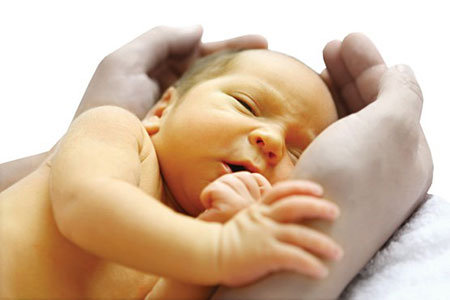 واحد آموزشزردي يكي از بيماريهاي شايع در نوزادان است و حدود 60%  نوزادان پس از تولد به طور طبيعي (‌فيزيولوژيك ) يا بيماري (‌پاتولوژيك)‌زرد مي شوند كه حدود dl/ mg5   ( فاز B زردي ) قابل مشاهده مي شود .( زردي ابتدا از صورت شروع شده و سپس روي قفسه سينه وشكم و در نهايت در دستها و پاها ظاهر مي شود ) . دلايل زردي- ناسازگاري گروه خوني ABO   و  RH- كمبود آنزيم PD  - زردي در ارتباط با تغذيه با شير مادر - مشكلات كبدي تشخيصبراي تشخيص معاينه نوزاد بايد در نور روز انجام بگيرد و نوزاد برهنه باشد و براي تشخيص سريعتر لباس زرد به تن نوزاد پوشانده نشود . مي توان با انگشت شصت روي پوست نوزاد كمي فشار آورد تا سرخي پوست بي رنگ گردد. و پس از برداشتن انگشت بلافاصله به پوست نوزاد نگاه مي كنيم كه زرد است يا نه ؟ [ اولين جايي كه زردي قابل مشاهده مي باشد زير زبان و صلبيه چشم مي باشد . ]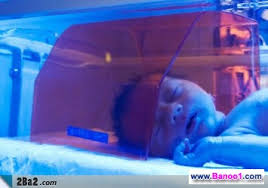 درمان- دو راه درمان براي زردي وجود دارد : 1- فتوتراپي                2- تعويض خون فوتراپي با تاباندن نور به پوست نوزاد مي باشد. بايد كنترل دقيق سطح بيلي روبين نوزاد انجام گردد و مورد حمايت از نظر تغذيه با شير مادر قرار گيرند . زيرا دريافت ناكافي شير مادر ممكن است منجر به عود زردي و كم آبي شير خوار گردد . حين فتوتراپي بايد توجه داشت كه چشم ها بوسيله چشم بند و ناحيه ژنيتال پوشيده گردد و بقيه بدن نوزاد برهنه باشد . گرماي بدن نوزاد  cm25 باشد . بطور عموم فتوتراپي در منزل توصيه نمي گردد . مگر تحت نظر پزشك متخصص و با كنترل دقيق باليني و آزمايشگاهي و استفاده از دستگاههاي استاندارد باشد . اشكالي ندارد . 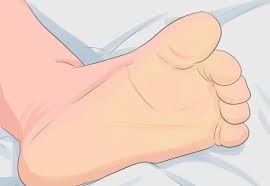 عوارض زردي در نوزادان :در صورت بروز و تداوم زردي شديد در نوزاد ممكن است عوارض خطرناك و غير قابل برگشتي مانند كاهش شنوايي – فلج مغزي – كند ذهني – اختلال در تعادل حركتي – ناهنجاري هاي اندام و نيز     بيش فعالي رخ دهد.هيپربيلي روبينمي دو دليل مستقيم و غير مستقيم دارد كه نوع غير مستقيم آن ممكن است براي مغز سمي و آسيب زا باشد و منجر به آسيب مغزي به نام كرنيكتروس يا آنسفالوپاتي ناشي از بيلي روبين شود و نياز به درمان هايي همچون تعويض خون باشد .اقدامات جهت نگه داشتن سطح سرمي بيلي روبين در محدوده بي خطر آغاز هر چه زودتر تغذيه از پستان مادر (‌تغذيه نوزاد با شير مادر در 60 دقيقه اول زندگي موجب نجات يك ميليون نوزاد در دنيا  مي شود) .اطمينان از وضعيت درست شيردادن و تكرر          شير دهي: ممكن است  نوزاد در روزهاي اول تولد هر نيم ساعت يكبار نياز به تغذيه داشته باشد . كه 8 تا 12 بار در روز بايد شيردهي انجام گيرد . فاصله دو نوبت شيردهي نبايد در روز بيش از 5/1 تا 2 ساعت و در شب بيش از 3 ساعت باشد .توجه به علائم زودرس گرسنگی شیرخوار : شامل حالت مكيدن به خود گرفتن، بردن دست به طرف دهان ،بيقراري و صدا در آوردن است كه گريه علامت ديررس گرسنگي است كه منجر به بد شيرخوردن مي شود .تشويق مادر به اين كه تغذيه نوزاد از پستان، به طور انحصاري انجام شود : خوراندن هر چيزي غير از شير مادر مانند ( آب، آب قند يا شير خشك ) به نوزاد ، سبب تأخير در استقرار تغذيه از پستان، تأخير در توليد شير كافي و در نتيجه افزايش خطر گرسنگي و زردي شديد   مي شود .- دوشيدن شير مادر در نوزادان نارس و دادن شير با قطره چكان يا كاپ و فنجان انجام گيرد.- ارزيابي شدت زردي در 24 ساعت بعد از تولد  و 48 ساعت پس از ترخيص - ترخيص نوزاد در زايمان طبيعي زودتر از 24 ساعت و در سزارين زودتر از 48 ساعت انجام نگردد.استفاده از محلول گلوكز – آب قند –  شير خشك -  ترنجبين و يا تركيبات مشتق از آن نظير بيلي ناستر به هيچ وجه در درمان زردي نوزاد جايي نداشته و علاوه بر احتمال بروز عوارض ناخواسته مانند اسهال و كم آبي و يا عفونت در نوزاد ، ممكن است سبب تأخير در مراجعه به موقع خانواده براي كنترل زردي و عوارض ناشي از آن شود .علائم خطر قابل توجه در نوزاد : زردي در 24 ساعت اول تولد – خوب شير نخوردن  عدم وزن گيري مناسب – استفراغ – اسهال – تب -بيحالي 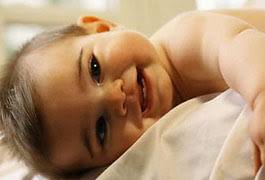 منبع :  ترويج و تغذيه با شير مادر ( ضيغمي ) پرستاري بهداشت مادران و نوزادان